Publicado en Madrid el 13/10/2022 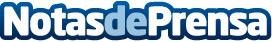 El neumático GitiWinter W2 aumenta su gama hasta alcanzar 39 medidasMejora la resistencia al aquaplanning, el frenado en mojado y la conducción en secoDatos de contacto:presscorporate685760960Nota de prensa publicada en: https://www.notasdeprensa.es/el-neumatico-gitiwinter-w2-aumenta-su-gama Categorias: Automovilismo Consumo Industria Automotriz http://www.notasdeprensa.es